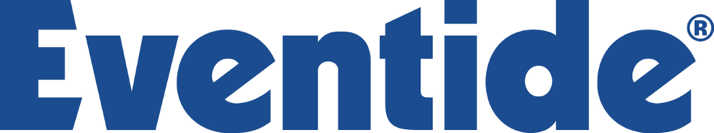 Press ReleaseContact: Frank Wellsfrank.wells@clynemedia.comTel: (615) 585-0597FOR IMMEDIATE RELEASEH90 Control Bluetooth app for iPad for Eventide H90 Harmonizer® pedal unveiled— The enhanced remote control capabilities of H90 Control for iPad can now be delivered with the convenience of Bluetooth connectivity —Anaheim, CA, January 25, 2024 – Eventide Audio has announced the immediate availability of the H90 Control iPad app Release 1.7.6, which enables Bluetooth functionality. H90 Control provides remote control access and Program list management for the H90 Harmonizer® pedal. The app lets users manage Program and Preset settings, perform system updates, and import/export User Lists with an easy-to-use interface, all now with the convenience of Bluetooth connectivity.The release also implements a new Bypass mode in System Settings – “AB Only” – which allows users to bypass just the onboard effects, leaving insert routings active. It also adds support for full user content backup/restore and log retrieval in H90 Control. H90 Control for iPad is available for free download from the Apple App Store.For H90 users who have updated their H90 firmware to 1.7.4+, H90 Control Release 1.7.6 for MacOS and Windows adds Backup/Restore for user content (Programs, Lists, Presets) and system settings.  H90 Control for Mac and Windows is only available for H90 owners who have registered their H90 pedal.Links:H90 Harmonizer: https://etide.io/h90H90 Control App: https://etide.io/h90-control-appH90 Control App for iPad: https://apps.apple.com/us/app/h90-control/id6450516585 ...ends 165 wordsPhoto File 1: h90_control_programs.jpg Photo Caption 1: Eventide’s H90 Control app for iPad, now Bluetooth-enabled, provides remote control and management of the pedal’s programs, routing and presets Photo File 2: h90_control_parameters.jpg Photo Caption 2: Eventide’s H90 Control app for iPad, now Bluetooth-enabled, provides remote control and management of the pedal’s programs, routing and presets Photo File 3: h90_control_routing_inserts.jpg Photo Caption 3: Eventide’s H90 Control app for iPad, now Bluetooth-enabled, provides remote control and management of the pedal’s programs, routing and presets About Eventide:Eventide has remained at the forefront of recording technology since 1971. In 1975 they revolutionized the audio industry by creating the world’s first commercially available digital audio effects unit, the H910 Harmonizer®. Since then, their legendary studio processors, stompboxes and plug-ins have been heard on countless hit records. Eventide®, Harmonizer® and Blackhole® are registered trademarks of Eventide Inc. www.eventideaudio.com Clyne MediaEmail: frank.wells@clynemedia.com Tel: 615-662-1616, Mob: 615-585-0597, Fax: 615-662-1636,Clyne Media, Inc.,169-B Belle Forest Circle, Nashville, TN 37221;Web: http://www.clynemedia.com